RIWAYAT HIDUP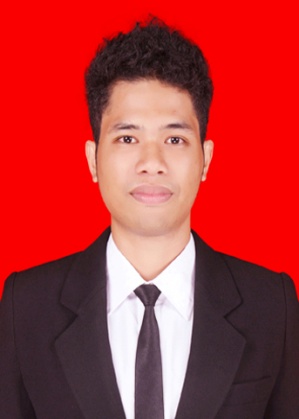 Muh. Sudarman, Lahir di Enrekang pada tanggal 02 Oktober 1991. Merupakan anak pertama dari empat bersaudara, dari pasangan Usmayadi Maman  dan Eja Syamsuriati Penulis memulai jenjang pendidikan di Taman Kanak-Kanak Bhayangkari dan tamat pada tahun 1996, kemudian melanjutkan pendidikan di SD Negeri 12 Enrekang dan tamat pada tahun 2004. Selanjutnya melanjutkan pendidikan di SMP Negeri 2 Enrekang dan tamat pada tahun 2006. Dan kemudian melanjutkan pendidikan di SMA Negeri 1 Enrekang dan tamat pada tahun 2009. Atas ridho Allah SWT dan doa restu kedua orang tua sehingga pada tahun 2009, penulis melanjutkan pendidikan di Universitas Negeri Makassar, Fakultas Ilmu Pendidikan, Jurusan Administrasi Pendidikan. Selama tercatat sebagai mahasiswa Jurusan Administrasi Pendidikan, penulis aktif sebagai pengurus lembaga di HIMA AP FIP UNM Periode 2011-2012, dan pengurus HPMM Cabang Enrekang Periode 2011-2012.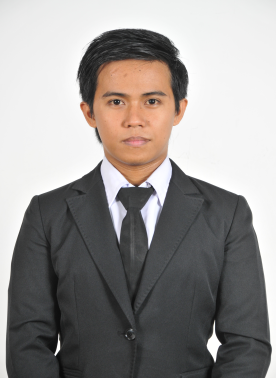 